Toilet Training – Poo – Step-by-step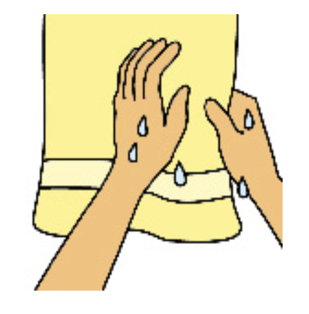 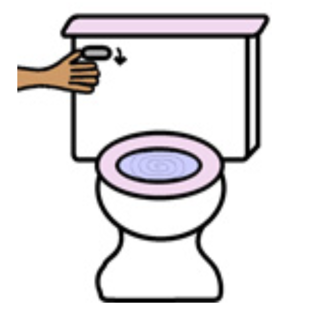 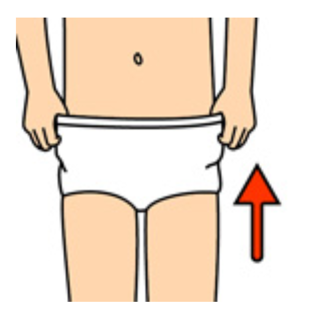 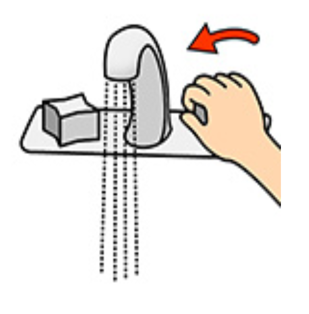 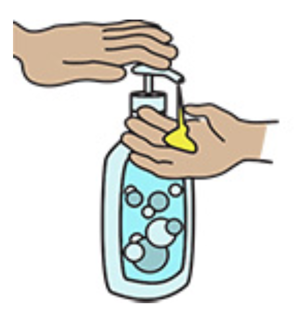 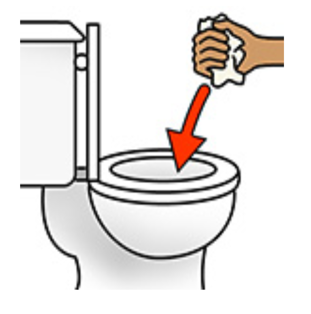 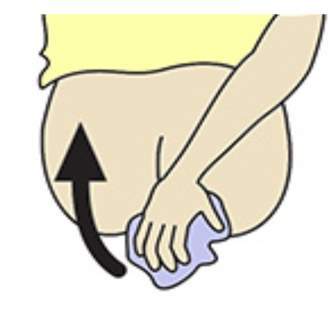 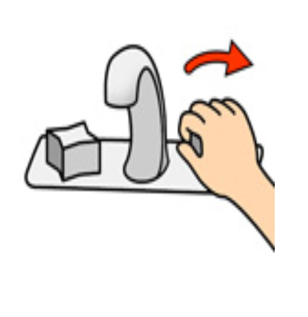 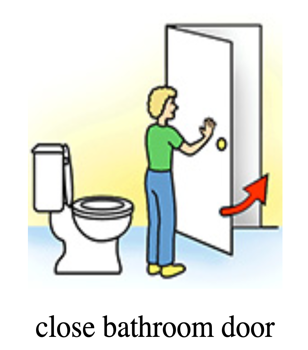 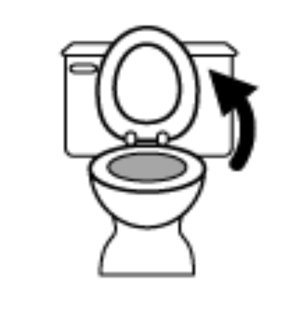 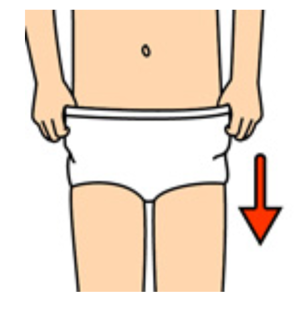 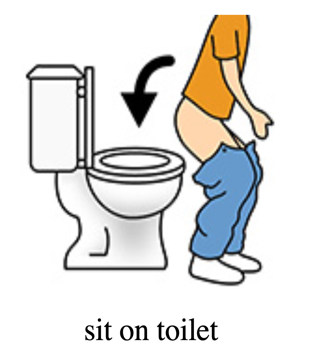 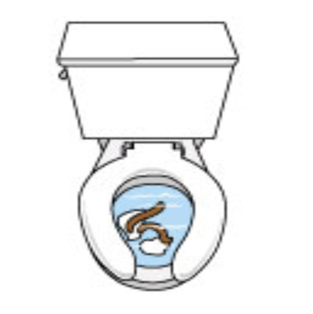 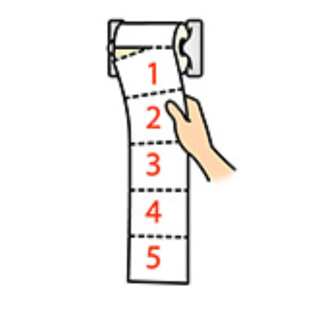 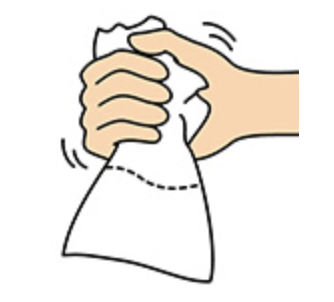 